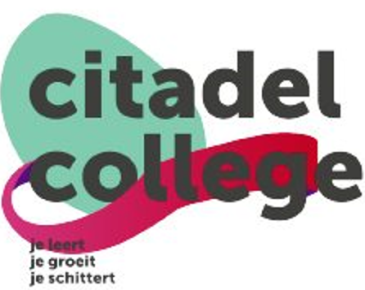 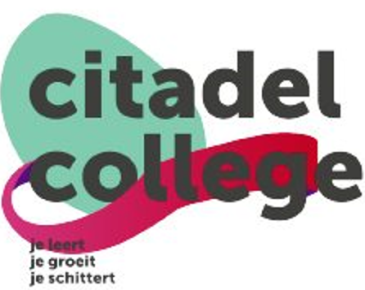 Verslag OR vergadering dd. 12-09-2022Opening en mededelingenRentcompanyVerkoopadviseur van Rentcompany begint met een toelichting. Ongeveer 350.000 middelbare scholieren gebruiken een laptop via Rentcompany. Zijn erkend leerbedrijf. Kernassortiment laptops, in overleg met school wordt keuze gemaakt. Laptop moet 4 tot 5 jaar mee kunnen gaan. Op Citadel voor instroomleerlingen gekozen voor 1 soort laptop, dan kunnen leerlingen elkaar helpen in de klas. Belangrijk: sterke wifikaart, voldoende batterij en goede scharnieren. Rentcompany zet software op laptop, updates en virussoftware zijn afgekocht. Herinstallatie van software kan op school bij helpdesk.Rentcompany schaalt aantal medewerkers en aantal leenlaptops op Citadel op.Afspraken met school over reparaties: was 10 dagen, maar doordat onderdelen niet geleverd worden, is dat uitgelopen tot 4 weken. Door vertraging meer leenlaptops nodig. Rentcompany heeft voorgenomen om sneller en duidelijker te communiceren met ouders. Leerlingen kunnen ook eigen laptop regelen, maar nadeel is dat ze niet geholpen kunnen worden door helpdesk of IT op school. En niet alle programma’s staan op een eigen laptop.Op nieuwe laptop krijgt de leerling 4 jaar garantie op laptop, batterij en adapter. 52,6% huurt laptop en de rest koopt.Waarom kan oude laptop niet ingeruild worden bij bovenbouw aanbod rentcompany?Verzekering collectief. Je mag 3 x schade claimen in 4 jaar.Diefstal: er moet wel braakschade zijn.Tip voor nieuwbrief: schrijf hoe diefstal en schade laptop voorkomen kan worden. Vindt er communicatie plaats tussen Rentcompany en school over de prijsstijgingen per schooljaar? Toetsbeleid								Nieuws van de directiea. Voortgang verbouwingVerbouwing loopt uit. Daardoor voor ca 100 leerlingen ruimtegebrek. Alle basisscholen in de buurt gebeld en gevraagd of er ruimte is. In de vakantie werd duidelijk dat ze naar de Klif konden. Probleem daarbij is dat er geen infrastructuur voor internet is aangelegd. Morgen beslissing: internet in de Klif gaat lukken of niet.Bouw zelf loopt op schema.b. Terugblik start nieuwe schooljaarMooie startdag gehad. Nog enkele vacatures op Griftdijk.15 jaar geleden gestart met “er mag echt geen lesuitval zijn”. Dat wordt losgelaten, ivm personeelskrapte. Volgende vergadering praten over de vraag: Ga je voor kwaliteit of maak je andere keuzes? Welke keuzes kunnen gemaakt worden mbt lesuitval. Belangrijk om goed voor docenten te zorgen en risico’s op uitval tijdig te signaleren.c. Er is contact geweest met leerlingalert, ouderavond 12-10, 13-10 voor de leerlingen.Verkeerssituatie rondom beide locatiesStand van zaken verkeersveiligheid: mensen mogen niet parkeren bij de rotonde, maar doen het toch. Als ouders zich houden aan de regels, dan zou de verkeerssituatie prima zijn. Het scheelt dat helft van de rotonde bij de DS gesloten is voor fietsverkeer. Afgelopen week  hebben alle 1e jaars van DS uitleg gehad over hoe weinig zichtbaar fietsers voor vrachtwagen chauffeurs zijn. Tip: ook in nieuwsbrieven plaatsen.Bij GD blijven de problemen met fietsverkeerslicht, nog steeds erg kort op groen. De directie zit bij overleg over herinrichting verkeerssituatie nieuwbouwwijk.Hoe worden de klankbordgroepen vormgegeven komend schooljaar? Volgende vergadering.Welke voorbereidingen worden er getroffen rondom corona?Er zijn 4 scenario’s uitgewerkt, die liggen klaar. Waar nodig wordt er gecommuniceerd naar de ouders.Hoe omgaan met leerlingen waarvan de ouders de aanschaf van leermiddelen of ouderbijdrage niet kunnen betalen?Leermiddelen is niet zo vaak het probleem, aangezien boeken gratis worden aangeboden. DS heeft op dit moment geen aanvragen voor financiële steun wat betreft leermiddelen, GD zijn er wel een aantal. Wel zijn er zorgen over kinderen die thuis niet de middelen hebben om bijvoorbeeld te ontbijten. Een idee is bijvoorbeeld fruit aan te bieden op een plek waar iedereen bij kan, zonder dat er “misbruik” van wordt gemaakt. Zonde als het fruit niet gegeten wordt en in de prullenbak beland. Volgende vergadering kunnen bespreken of we dit vanuit de projectgelden kunnen en willen betalen. Wat betreft het kunnen betalen van de ouderbijdrage; wachten we even af wat er vanaf oktober binnenkomt. Naar aanleiding daarvan kunnen we hier later nog op terug komen.Notulen vorige vergadering – actiepunten		Ingekomen stukkenVraag van docent over onderwerp “ondermijning”  wordt beantwoord.Invullen kennismakingsavonden nieuwe schooljaarTaakverdeling OR	Volgende vergadering.				Jaarplanner 2022 – 2023						Verzoek om 3 vergaderdata te wijzigen: 16-01, 06-03 en 26-06Penningmeester update begroting 2022 – 2023 Volgende vergaderingThema-avondVoor de thema-avond komt er een aanmeld-knop in de nieuwsbrief. Naast de spreker Aletta Smits zal er een dame vanuit Iris zorg aanwezig zijn om eventuele vragen en of zorgen te bespreken. Zo nodig kunnen ouders op een later tijdstip met haar een afspraak maken om hier verder over van gedachten te wisselenProjectgeldenDe kast voor de VR-brillen is binnen, waarvoor dank.NieuwsbrievenDe informatie over de OR op de website moet aangepast worden. Klankbordgroepen   zie punt 6, volgende vergaderingRondvraagAfsluiting